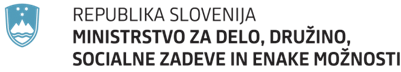 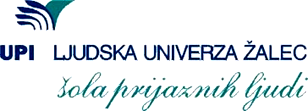 Spoštovani starši.V okviru projekta DRUŽINSKI CENTER UPI bomo na UPI – ljudski univerzi Žalec v avgustu poskrbeli za BREZPLAČNO VARSTVO OTROK. 

Varstvo otrok bo potekalo od 25. do 29. avgusta od 7:30 do 16:30 v prostorih UPI – ljudske univerze Žalec in bo namenjeno otrokom od 1. do 5. razreda. Prijave za varstvo sprejemamo do 20. avgusta na telefonski številki 713 35 68, Biserka Neuholt Hlastec, oziroma preko e-pošte: biserka.neuholt@upi.si. UPI ‒ ljudska univerza Žalec